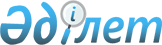 "АСТРА-А" жауапкершілігі шектеулі серіктестігіне пайдалы қазбаларды барлау жұмыстарын жүргізу үшін қауымдық сервитут белгілеу туралыАқтөбе облысы Әйтеке би ауданы әкімдігінің 2021 жылғы 26 шілдедегі № 161 қаулысы
      Қазақстан Республикасының 2003 жылғы 20 маусымдағы Жер кодексінің 17-бабының 1-1) тармақшасына, 69-бабының 4-тармағына және 71-1-бабының 2-тармағына, Қазақстан Республикасының 2001 жылғы 23 қаңтардағы "Қазақстан Республикасындағы жергілікті мемлекеттік басқару және өзін-өзі басқару туралы" Заңының 31 бабына сәйкес, Әйтеке би ауданының әкімдігі ҚАУЛЫ ЕТЕДІ:
      1. "АСТРА-А" жауапкершілігі шектеулі серіктестігімен пайдалы қазбаларды барлау бойынша жұмыстарын жүргізу үшін, Әйтеке би ауданы аумағында орналасқан жалпы алаңы 220 гектар жер учаскесіне жер пайдаланушылардан алып қоймай, 2026 жылдың 19 қарашаға дейінгі мерзімге қауымдық сервитут белгіленсін.
      2. "АСТРА-А" жауапкершілігі шектеулі серіктестігіне жер учаскелерін нысаналы мақсаты бойынша пайдалануға жарамды күйге келтіру және жер пайдаланушылармен жасасқан шартта шығынды өтеу бойынша міндеттерін және басқа да шарттарды анықтау ұсынылсын.
      3. Осы қаулы қол қойған күнінен бастап қолданысқа енгізіледі.
					© 2012. Қазақстан Республикасы Әділет министрлігінің «Қазақстан Республикасының Заңнама және құқықтық ақпарат институты» ШЖҚ РМК
				
      Аудан әкімі 

Д. Ермағанбетов
